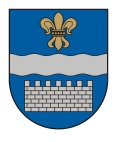   LATVIJAS REPUBLIKASDAUGAVPILS PILSĒTAS DOMEReģ. Nr. 90000077325, K. Valdemāra iela 1, Daugavpils, LV-5401, tālrunis 65404344, 65404346, fakss 65421941e-pasts:    www.daugavpils.lvLĒMUMSDaugavpilī2019.gada 17.janvārī	                                                                                    Nr.3	                                                                                                                      (prot.Nr.2,  2.§)Par Daugavpils pilsētas domes deputātu ētikas kodeksa un komisijas nolikuma apstiprināšanuPamatojoties uz likuma “Par pašvaldībām” 21.panta pirmās daļas 27.pantu, atklāti balsojot: PAR – 15 (A.Broks, J.Dukšinskis, R.Eigims, A.Elksniņš, A.Gržibovskis, R.Joksts, L.Jankovska, I.Kokina, V.Kononovs, N.Kožanova, M.Lavrenovs, J.Lāčplēsis, I.Prelatovs, H.Soldatjonoka A.Zdanovskis), PRET – nav, ATTURAS – nav,  Daugavpils pilsētas dome nolemj:Apstiprināt Daugavpils pilsētas domes (turpmāk - Dome) deputātu ētikas kodeksu (pielikumā).Apstiprināt Domes Ētikas komisijas nolikumu (pielikumā).Atzīt par spēku zaudējušu Domes 2001.gada 23.augusta lēmumu Nr.708.Pielikumā: 1. Domes deputātu ētikas kodekss;      2. Domes Ētikas komisijas nolikums.Daugavpils pilsētas domespriekšsēdētāja 1.vietnieks	        (personiskais paraksts)		              I.Prelatovs									     			                                                                        APSTIPRINĀTS                                                                                           ar Daugavpils pilsētas domes   2019.gada 17.janvāra lēmumu Nr.3Daugavpils pilsētas domes deputātu ētikas kodekssVispārīgie jautājumiDaugavpils pilsētas domes (turpmāk - Dome) deputātu ētikas kodekss (turpmāk - kodekss) nosaka Domes deputātu (turpmāk - deputāts) profesionālās ētikas un uzvedības pamatprincipus, veicinot sabiedrības uzticēšanos Domes lēmējinstitūcijai. Kodekss ir vienlīdz saistošs visiem deputātiem.Situācijās, kas nav minētas šajā kodeksā, deputāts rīkojas saskaņā ar sabiedrībā pieņemtajām vispārējām uzvedības un ētikas normām.Ētikas un uzvedības pamatprincipiDeputāts savā darbībā ievēro normatīvo aktu prasības un savas tiesības izmanto godprātīgi. Pildot amata pienākumus, deputāts:amata pienākumus veic ar atbildības sajūtu, profesionāli un mērķtiecīgi, precīzi, godīgi, izmantojot labāko pieredzi un praksi;pamatojas tikai uz pārbaudītu informāciju un objektīviem faktiem, to godīgu, taisnīgu un likumīgu interpretāciju;ievēro atklātību pret sabiedrību, sniedz patiesu un pārbaudītu informāciju;izmanto vai izpauž informāciju, kas viņam kļuvusi zināma, tikai saskaņā ar normatīvo aktu prasībām.Deputāts rīkojas tā, lai tiktu vairota sabiedrības uzticība pašvaldībai.Saskarsmē ar kolēģiem un apmeklētājiem deputāts izturas ar cieņu, ievērojot ikvienas personas tiesības un likumiskās intereses, tai skaitā, ir laipns un pieklājīgs, nelieto aizvainojošus izteicienus, neaizskar personas godu, ir iecietīgs pret citu personu uzskatiem un pārliecību.Deputāts atzīst neētisku vai kļūdainu rīcību, atvainojoties par to un, ja tas ir iespējams, labojot savas rīcības sekas.Rīcība interešu konflikta situācijā, attieksme pret dāvanām un viesmīlības piedāvājumiemDeputāts nepieļauj interešu konflikta veidošanās iespējamību un izvairās no situācijām, kas sabiedrībā var radīt aizdomas par šāda konflikta pastāvēšanu vai iespējamību, atsakās no savu pienākumu veikšanas vai valsts amatpersonas amata savienošanas visos gadījumos, kad ētisku apsvērumu dēļ varētu tikt apšaubīta deputāta darbības objektivitāte un neitralitāte.Deputāts atsakās no tādu pienākumu veikšanas un lēmumu pieņemšanas, kas saistīti ar savām, savas ģimenes un radinieku, likuma “Par interešu   konflikta novēršanu valsts amatpersonu darbībā” izpratnē, personiskajām vai mantiskajām interesēm.Deputāts atsakās no jebkādas tiešas vai netiešas dāvanas un jebkādu labumu pieņemšanas, kas nav uzskatāmi par dāvanām likuma “Par interešu   konflikta novēršanu valsts amatpersonu darbībā” izpratnē, ja to pieņemšana rada vai var radīt iespaidu, ka tādā veidā tiek ietekmēta amata pienākumu veikšana, vai var rasties šaubas par deputāta rīcības vai Domes darbības objektivitāti un neitralitāti.Deputāts atsakās pieņemt viesmīlības piedāvājumu, aicinājumu piedalīties bezmaksas informatīvā, prezentācijas vai tamlīdzīgā pasākumā, ja tas var būt saistīts ar ieinteresētību panākt piedāvātājam labvēlīgu attieksmi lēmuma pieņemšanā.Amatu savienošanas atļauju izsniegšanas un pārskatīšanas kārtībaDeputāts valsts amatpersonas amatu var savienot, ievērojot normatīvajos aktos noteiktos ierobežojumus.Ja deputāts vēlas savienot valsts amatpersonas amatu ar citu amatu un amatu savienošanai ir nepieciešams saņemt Domes atļauju, tad deputāts nekavējoties iesniedz Domes priekšsēdētājam lūgumu atļaut valsts amatpersonas amatu savienot ar citu amatu, iesniegumā norādot attiecīgās iestādes nosaukumu, juridisko adresi, reģistrācijas numuru un amata nosaukumu.Pēc šī kodeksa 13.punktā norādītā iesnieguma saņemšanas Dome mēneša laikā izvērtē, vai amatu savienošana neradīs interešu konfliktu, nebūs pretrunā ar valsts amatpersonai saistošām ētikas normām un nekaitēs valsts amatpersonas tiešo pienākumu pildīšanai, un pieņem lēmumu par atļaujas izsniegšanu vai atteikšanos izsniegt atļauju amatu savienošanai. Lēmumu pieņem un noformē Administratīvā procesa likumā noteiktajā kārtībā.Valsts amatpersonas amata savienošanas atļauja tiek pārskatīta reizi gadā, izvērtējot, vai nav mainījušies tiesiskie un faktiskie apstākļi, kādi pastāvēja atļaujas izsniegšanas brīdī, un vai valsts amatpersonas amata savienošana joprojām nerada interešu konfliktu, nav pretrunā ar valsts amatpersonai saistošām ētikas normām un nekaitē valsts amatpersonas tiešo pienākumu pildīšanai.Deputātam ir pienākums nekavējoties informēt Domes priekšsēdētāju, ja ir mainījušies tiesiskie un faktiskie apstākļi, kādi pastāvēja amatu savienošanas atļaujas izsniegšanas brīdī.Kodeksa normu pārkāpumu izskatīšana Sūdzības izskatīšanai par deputāta pieļauto šajā kodeksā noteikto normu pārkāpumu deputāti no sava vidus izveido ētikas komisiju. Ētikas komisijas atzinums ietver situācijas aprakstu, analīzi par to, kuras ētikas normas ir piemērojamas situācijai un kādas sekas izraisījusi deputāta rīcība, un rezultatīvo daļu. Rezultatīvajā daļā ētikas komisija iekļauj ieteikumus, ko deputātam vajadzētu darīt, lai mazinātu pieļautā pārkāpuma vai ētikas principiem neatbilstošās rīcības sekas, un kā rīkoties nākotnē līdzīgā situācijā.Par sūdzības izskatīšanas rezultātiem ētikas komisija sagatavo ziņojumu Domei.Noslēguma jautājumiDomes Vispārējā nodaļa nodrošina deputātu iepazīstināšanu ar šo kodeksu. Katrs deputāts ar savu parakstu apstiprina, ka ir iepazinies ar šo kodeksu un apņemas ievērot tajā noteikto.Līdz šī kodeksa apstiprināšanai iesniegtās sūdzības par deputātu pieļautajiem pārkāpumiem izskata saskaņā ar Domes 2001.gada 23.augusta lēmumu Nr.708 apstiprināto Domes amatpersonu un darbinieku ētikas kodeksu.Daugavpils pilsētas domes priekšsēdētāja 1.vietnieks   (personiskais paraksts)	I.PrelatovsAPSTIPRINĀTSar Daugavpils pilsētas domes2019.gada 17.janvāra lēmumu Nr.3Daugavpils pilsētas domes Ētikas komisijas NolikumsVispārīgie jautājumiNolikums nosaka Daugavpils pilsētas domes (turpmāk - Dome) Ētikas komisijas (turpmāk – komisija) kompetenci, struktūru un darba organizēšanas kārtību.Komisijas izveidošanas mērķis ir nostiprināt profesionālās ētikas un uzvedības pamatprincipus atbilstoši Domes mērķiem un uzdevumiem un veicināt Domes deputāta rīcību saskaņā ar Domes deputātu ētikas kodeksa (turpmāk - kodekss) prasībām.Par darbu komisijā netiek maksāta atlīdzība.Komisija savā darbībā ievēro neitralitāti un konfidencialitāti.Komisijas kompetenceKomisijai ir šādi pienākumi:vispusīgi un objektīvi izvērtēt sūdzību par Domes deputāta izdarīto kodeksā noteikto profesionālās ētikas un uzvedības pamatprincipu pārkāpumu un sniegt atzinumu;nepieciešamības gadījumā sniegt priekšlikumus par kodeksa pilnveidošanu un aktualizēšanu.Komisijai ir šādas tiesības:pieprasīt un saņemt jautājuma izskatīšanai nepieciešamo informāciju un paskaidrojumus;uzaicināt uz komisijas sēdi lietā iesaistītās personas informācijas (paskaidrojumu) sniegšanai.Komisijas darba organizācijaKomisijas locekļi ar vienkāršu balsu vairākumu no sava vidus ievēl komisijas priekšsēdētāju.Komisijas sēdes vada tās priekšsēdētājs, bet viņa prombūtnes laikā - priekšsēdētāja vietnieks.Komisijas darbs notiek slēgtās sēdēs. Komisijas sēdes notiek pēc vajadzības, par sēdes darba kārtību un citus ar darba kārtību saistītos materiālus ne vēlāk kā trīs darba dienas pirms sēdes nosūtot visiem komisijas locekļiem.Komisija ir lemttiesīga, ja sēdē piedalās ne mazāk kā puse no komisijas locekļiem.Komisijas priekšsēdētājs:sasauc sēdes, vada un atbild par komisijas darbu;bez īpaša pilnvarojuma pārstāv komisiju pašvaldībās, valsts institūcijās un attiecībās ar fiziskajām un juridiskajām personām;organizē sēdē izskatāmo materiālu savlaicīgu nosūtīšanu komisijas locekļiem un jautājuma izskatīšanā iesaistītām institūcijām vai amatpersonām;nodrošina dokumentu lietvedības kārtošanu un arhivēšanu, nododot tos Domes arhīvam.Komisija lēmumu pieņem ar vienkāršu balsu vairākumu. Ja balsu skaits sadalās vienādi, izšķirošā ir komisijas priekšsēdētāja balss.Komisijas sēdes tiek protokolētas. Sēžu protokolēšanu nodrošina Domes Vispārējā nodaļas norīkots darbinieks.Komisijas sēdes protokolā norāda darba kārtību, sēdes dalībniekus un personas, kuras izteikušās par attiecīgo jautājumu, kā arī pieņemtos lēmumus un sēžu dalībnieku atšķirīgos viedokļus. Komisijas sēdes protokolu paraksta visi tās locekļi, kuri piedalījušies attiecīgajā sēdē.Daugavpils pilsētas domes priekšsēdētāja 1.vietnieks    (personiskais paraksts)	I.Prelatovs	